VLOGA ZA PRIDOBITEV  LOKACIJSKE INFORMACIJE ZA GRADNJO OBJEKTOV OZIROMA IZVAJANJE DRUGIH DEL NA ZEMLJIŠČIH ALI OBJEKTIHDOMANDA DI RILASCIO DELL’INFORMAZIONE SUL SITO AI FINI DELLA COSTRUZIONE DI FABBRICATI OVVERO DI ESECUZIONE D’ALTRI INTERVENTI SUGLI EDIFICI O TERRENIPodatki o vlagateljuDati del richiedente Ime, priimek, oz. ime podjetja, pooblaščencaNome, cognome ovvero denominazione dell’impresa o della persona delegataNaslov (ulica, pošta)Indirizzo (via, C.A.P.)TelefonTelefonoElektronski naslovIndirizzo e-mailDatumDataVrsta gradnje oziroma drugih del in vrsta objekta Tipo di costruzione ovvero d’altri interventi*Vrsta gradnje oziroma drugih del *Tipo di costruzione ovvero d’altri interventi:**Vrsta objekta glede na namen in funkcijo**Tipo di costruzione secondo destinazione d’uso e funzione: 		stavba		edificio		gradbeno inženirski objekt 		impianto infrastrutturale pertinenziale 		enostavni objekt 		costruzione semplicePodatki o zemljiški parceli - parcelah, za katere se zahteva izdaja lokacijske informacije Dati sul lotto / lotti, per i quali si richiede l’informazione sul sito 		Katastrska občina		Comune catastale		Številka zemljiške parcele - parcel		Numero della particella / particelle catastali 		Vrste zgrajenih objektov na zemljišču 		Tipi di costruzioni preesistenti Ali potrebujete izrise iz / Si richiedono i seguenti estratti Navodilo: ustrezno obkrožite in pripišite število izvodov, ki jih potrebujete. Istruzioni: cerchiare indicando il numero di copie richieste. OPOZORILOAVVERTIMENTOZakon o prostorskem načrtovanju (Uradni list RS, št.33/2007, 108/2009 – spr. in dop.) določa, da ima lokacijska informacija značaj potrdila iz uradne evidence in se izda skladno s predpisi o upravnem postopku ter skladno s predpisi, ki urejajo upravne takse, določeno za potrdila, ki jih izdajajo organi na podlagi uradnih evidenc, pri čemer do deset zemljiških parcel v isti katastrski občini predstavlja en zahtevek.V skladu z Zakonom o upravnih taksah (Uradni list RS, št. 106/2010 – uradno prečiščeno besedilo, 14/2015 - ZUUJFO) se upravna taksa za potrdilo o namenski rabi prostora zaračunava po tarifni številki 36 v znesku 22,70 evrov na zahtevek.Ai sensi della Legge sulla pianificazione territoriale (Gazzetta ufficiale della RS, n. 33/07, n. 108/2009 – mod. ed int.), l’informazione sul sito ha natura di un certificato tratto dal registro ufficiale e viene rilasciato in ottemperanza alla normativa sul procedimento amministrativo, stabilita in base alle prescrizioni previste per tali atti. Ciascuna particella catastale riportata presenta una domanda separata.  Ai sensi della Legge sulle tasse amministrative (Gazzetta ufficiale della RS, n. 106/2010 – testo unico ufficiale,14/2015 - ZUUJFO), il certificato della destinazione d' uso del terreno è soggetto a tassa amministrativa, secondo la tariffa 36, e ammonta a Euro 22,70 per la relativa domanda.OBVEZNE PRILOGEALLEGATI RICHIESTIK vlogi za izdajo lokacijske informacije je potrebno priložiti potrdilo o plačilu upravne takse na TRR Občine Ankaran, TRR: SI56 0141 3613 0309 133, Referenca: SI11 77224-7111002-2017, namen nakazila: plačilo upravne takse, koda namena: OTHR, Znesek: 22,70 EUR oziroma brezplačno za vlagatelje, ki so plačila oproščeni skladno z ZUP.La domanda di rilascio dell'informazione sull'sito, deve essere accompagnata dalla prova del pagamento delle tasse amministrative sul conto bancario del Comune di Ancarano: SI56 0141 3613 0309 133, Riferimento: SI11 77224-7111002-2017, scopo del trasferimento: saldo tassa amministrativa, codice: OTHR, importo: € 22,70. Sono esenti da tasse amministrative i richiedenti conformi alla Legge sui procedimenti amministrativi. OBČINA ANKARANCOMUNE DI ANCARANOJadranska cesta 66, p. p. 24Strada dell'Adriatico 66, c. p. 246280 ANKARAN – ANCARANO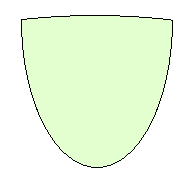 OBČINSKA UPRAVAPROJEKT VZPOSTAVITVEAMMINISTRAZIONE COMUNALEPROGETTO DI ATTUAZIONETel.: +386 (0)5 66 53 000planskih aktovdagli atti di piano                                                      DA       / NESI         / NEizvedbenih prostorskih aktov dai piani territoriali attuativi                DA       / NESI         / NEIzpolnilCompilato da PodpisFirma